$125,000.00SAUER – BRAUN518 CRESCENT STREET MOBRIDGE – BEL AIRE 1ST ADDN, BLOCK 5, LOT 1RECORD #4717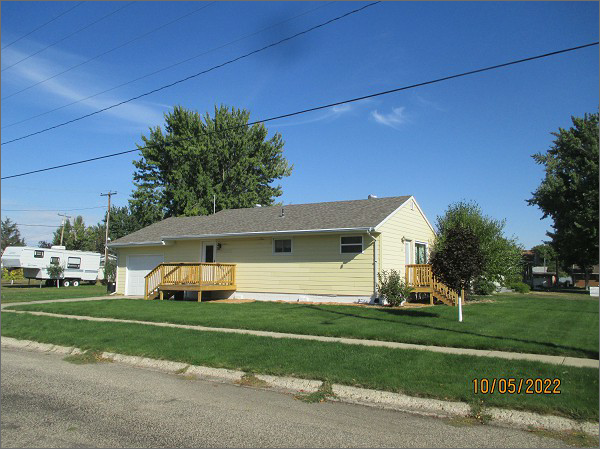 LOT SIZE: 65’ X 130’YEAR BUILT: 1959                                    TYPE: SINGLE FAMILYQUALITY: FAIRCONDITION: AVERAGEGROUND FLOOR AREA: 864 SQFTBASEMENT: 864 SQFTBEDROOMS: 2. BATHS: 1FIXTURES: 5GARAGE – ATTACHED: 336 SQFT                                   SOLD ON 7/14/2022 FOR $125,000SOLD ON 4/18/2017 FOR $98,000ASSESSED IN 2022 AT $96,490ASSESSED IN 2017 AT $75,870